 KI BON HA NA (기본 하나)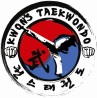 Kwon’s Taekwondo Little Tigers CourseWhite & Green Stripe BeltTesting for White & Purple Stripe BeltStudent must have 4 for color tips (White, Yellow, Blue, Red)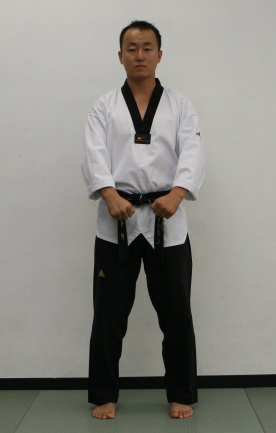 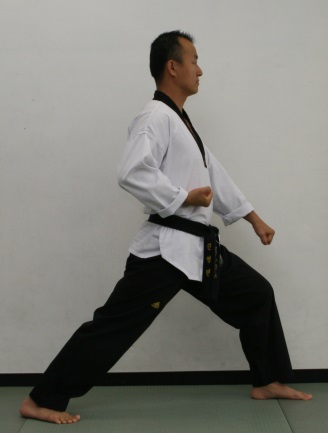 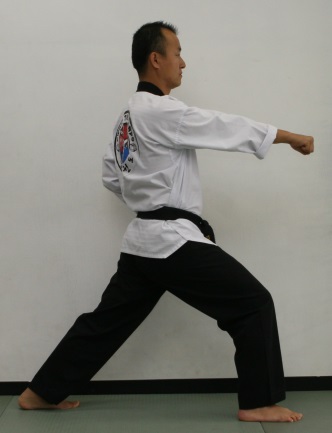 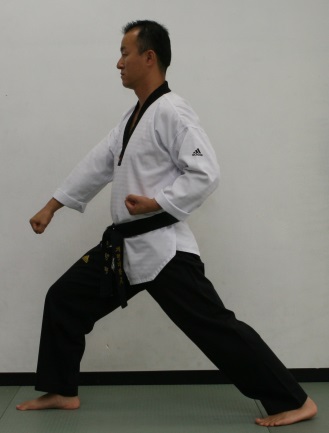 122334Low blockLow blockMiddle punchLow blockReadyReadyLong stanceLong stanceLong stanceLong stance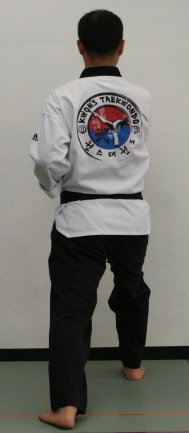 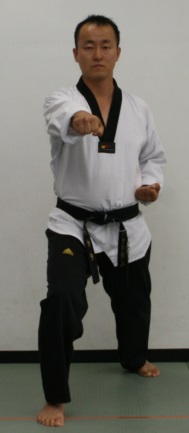 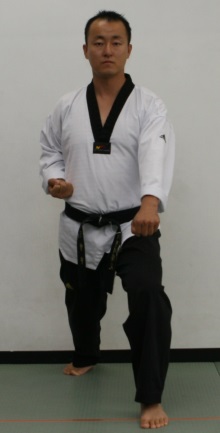 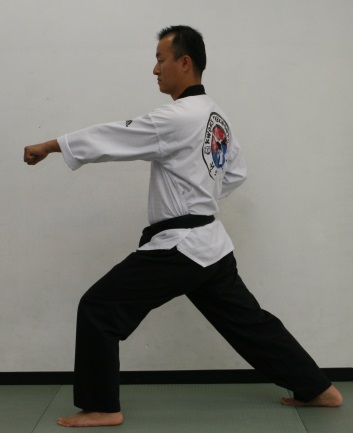 987655Middle punchMiddle punchLow blockMiddle punchLow blockLow blockMiddle punchLong stanceLong stanceLong stanceLong stanceLong stanceLong stanceLong stanceKI HAP (Yelling)KI HAP (Yelling)8,94,51012,312,3106,7Ready stanceStancesAttention, Ready stance, Horseback riding stance, Walking stance, Kicking stance, Long stanceBlocksLow block, High block, In block, Out blockStrikesPunch (1,2,3), Knuckle fist, Spear finger, Knife hand, Back fistForm (Yellow Stripe)BASIC NUMBER ONE, TWO, THREE (1, 2, 3)Kicking Techniques(Blue Stripe)ROUNDHOUSE KICKBoard Breaking(Red Stripe)ONE HAND and ONE KICK Kicking Combination1. Roundhouse kick - Front kick 2. Roundhouse kick - axe kick 3. Roundhouse kick - front kick - axe kick Korean Terms1. What is your master’s name?–Young Min Kwon Sir!2. What do you learn at this school?–Tae Kwon Do Sir!3. What is your parents name?4. What is your parents phone number?5. SA BUM NIM - Master instructor6. KAM SA HAM NI DA – Thank you7. AN NYUNG HA SE YO? - How are you?8. AN NYUNG HI GEI SE YO – Good bye9. CHA RYEOT - Attention10. KYEUNG NAE - Bow11. JUN BEE - Ready12. SHI JAK - Begin13. BA RO - Return14. KI HAP - Yelling15. Korean counting 11 – 20Techniques you will be asked to demonstrateBasic stances, strikes, blocksKicking Techniques / Kicking combinationsBASIC NUMBER ONE, TWO, THREE (1, 2, 3)Breaking Board (One hand, One kick)Korean Terms / Physical Fitness (15 Push up, 15 Sit up)